ΠΑΝΕΠΙΣΤΗΜΙΟ ΠΑΤΡΩΝ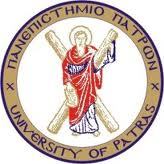 ΤΜΗΜΑ ΕΠΙΣΤΗΜΩΝ ΤΗΣ ΕΚΠΑΙΔΕΥΣΗΣ ΣΤΗΝ ΠΡΟΣΧΟΛΙΚΗ ΗΛΙΚΙΑΜΑΘΗΜΑ : ΔΙΑΠΟΛΙΤΙΣΜΙΚΗ ΕΚΠΑΙΔΕΥΣΗΔΙΔΑΣΚΟΥΣΑ : ΑΡΒΑΝΙΤΗ ΕΥΓΕΝΙΑΘΕΜΑ : ΔΙΑΠΟΛΙΤΙΣΜΙΚΗ ΕΚΠΑΙΔΕΥΣΗ ΣΤΟΝ ΚΑΝΑΔΑΣταματόπουλος Θοδωρής Α.Μ. : 3536Ρούπα Χριστίνα Α.Μ. : 4740ΙΑΝΟΥΑΡΙΟΣ 2014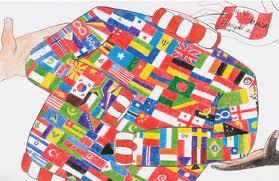 ΕισαγωγήΣτην εργασία αυτή θα επιχειρήσουμε μία συνοπτική διασάφηση των όρων «διαπολιτισμικότητα» και «διαπολιτισμική εκπαίδευση» δίνοντας αντίστοιχα ορισμούς για κάθε έναν από αυτούς. Θα προσπαθήσουμε να φωτίσουμε τους παράγοντες που συντέλεσαν στην ουσιαστική μετάβαση από την πολυπολιτισμική στην διαπολιτισμική θεώρηση της εκπαίδευσης στον Καναδά παραθέτοντας κάποια ιστορικά στοιχεία που αφορούν τις δύο αυτές θεωρήσεις. Θα κάνουμε μία σύντομη ανασκόπηση της διαπολιτισμικής εκπαίδευσης στον Καναδά παρουσιάζοντας τις τρεις περιόδους από τις οποίες έχει διέλθει. Εν συνεχεία, σε αυτό το πλαίσιο θα επιχειρήσουμε να αναδείξουμε μία πτυχή της διαπολιτισμικής εκπαίδευσης, αυτή της εκπαίδευσης της καναδικής κοινωνίας στην διαφορετικότητα. Αυτό θα γίνει μέσα από την παρουσίαση μιας προσέγγισης που είναι διάχυτη για το δικαίωμα στην εκπαίδευση στον Καναδά και του τρόπου που αυτή η προσέγγιση βρίσκει εφαρμογή στο σχολικό πλαίσιο αλλά και έξω από αυτό. Τέλος, μέσα από μία συνέντευξη που πήραμε από έναν εν ενεργεία Έλληνα εκπαιδευτικό, μετανάστη 2ηςγενιάς θα προσπαθήσουμε να διαπιστώσουμε διαφορές στην ακολουθούμενη εκπαιδευτική πολιτική σε θέματα διαπολιτισμικής εκπαίδευσης σε σχέση με το παρελθόν. Ακόμα, να διαπιστώσουμε σε ποιο βαθμό η προβλεπόμενη από τα θεσμικά κείμενα διαπολιτισμική εκπαίδευση βρίσκει εφαρμογή στην τάξη.Εννοιολογική διασάφηση των όρων «διαπολιτισμικότητα» και «διαπολιτισμική εκπαίδευση»Με τον όρο «διαπολιτισμικότητα» δηλώνεται μία δυναμική διαδικασία που βασίζεται στην αλληλεπίδραση, την αμοιβαία αναγνώριση και συνεργασία ανάμεσα σε άτομα διαφόρων εθνικών και μεταναστευτικών ομάδων (Γεωργογιάννης, 1997:50, και Μάρκου, 1989:1405-1407)Η έννοια «διαπολιτισμική εκπαίδευση» στην διεθνή βιβλιογραφία δεν είναι ξεκάθαρα οριοθετημένη. Ωστόσο εδώ θα παραθέσουμε έναν ορισμό. Με τον όρο «διαπολιτισμική εκπαίδευση» νοείται η απόδοση προτεραιότητας στη συνύπαρξη διαφόρων πολιτισμικών ιδιαιτεροτήτων στο σχολικό περιβάλλον, στον εμπλουτισμό του περιεχομένου της εκπαίδευσης και στις σχέσεις παιδιών με πολιτισμικές διαφορές Τζωρτζοπούλου, Μ & Κοτζαμάνη, Α (2008). σελ 25.Η διαπολιτισμική εκπαίδευση περιλαμβάνει το σύνολο των παιδαγωγικών αρχών, που κατέχουν ρυθμιστικό ρόλο για τα μέτρα και τις διαδικασίες που απευθύνονται σε όλα ανεξαιρέτως τα μέλη μιας κοινωνίας στην οποία η ύπαρξη διαφοροποιήσεων στην νοοτροπία, τις αντιλήψεις και τον τρόπο ζωής είναι αναπόδραστη. Χαρακτηρίζει εκείνο το είδος εκπαίδευσης στο οποίο είναι έκδηλη η πεποίθηση ότι όλοι οι άνθρωποι είναι ίσοι ανεξάρτητα από την εθνική ή φυλετική τους προέλευση. Σε αυτά τα πλαίσια η γλωσσική και πολιτισμική διαφοροποίηση δεν λογίζεται ως παράγοντας συγκρούσεων. Αντίθετα, θεωρείται ότι διανθίζεται το γλωσσικό και πολιτισμικό υπόβαθρο των αυτοχθόνων πληθυσμών και η συμπερίληψή τους στα επίσημα εκπαιδευτικά προγράμματα είναι επιβεβλημένη. Τέλος υποστηρίζεται ότι προάγει την ισότητα ευκαιριών για όλους και ανθίσταται σε κάθε είδους διακρίσεις Κανακίδου & Παπαγιάννη (1997:16-17).Το χρονικό του πολυπολιτισμού στον ΚαναδάΜέχρι την δεκαετία του 1960 στον Καναδά, επικρατεί η πολιτική της αφομοίωσης (assimilation) των εθνικών μειονοτήτων. Στόχος αυτής της πολιτικής ήταν η συγχώνευση των διαφορών και η δημιουργία, μέσω αυτής της συγχώνευσης, του Καναδού πολίτη. Τα πράγματα άρχισαν να αλλάζουν δραστικά το επόμενο διάστημα και κυρίως μετά την διαπίστωση ότι η αφομοίωση όλων των μεταναστών με πρότυπο την κουλτούρα WASP (White Anglo-Saxon Protestant) που ακολουθούσαν οι Η.Π.Α, ήταν αποτυχημένο. Για αυτό, στη δεκαετία του ’70, αρχίζει να υιοθετείται το μοντέλο της πολυπολιτισμικής κοινωνίας (Τζωρτζοπούλου, Μ & Κοτζαμάνη, Α. 2008). σελ 22. Στον Καναδά ήδη από τις αρχές της δεκαετίας του 1960 εντοπίζεται η πρώτη οργανωμένη κίνηση πολυπολιτισμικού χαρακτήρα. Συγκεκριμένα, το 1962 συστήθηκε η Εξεταστική των Πραγμάτων Επιτροπή (Royal Commission on Bilingualism and Biculturalism) για το θέμα της διγλωσσίας και του διπολιτισμού. Σκοπός της ήταν η διαφύλαξη των δύο κυρίαρχων πολιτισμών της καναδικής κοινωνίας αλλά και των πολιτισμών των υπόλοιπων μειονοτικών ομάδων. Αιτία για την σύσταση αυτής της επιτροπής ήταν η σύγκρουση μεταξύ των δύο βασικών ομάδων της καναδικής κοινωνίας, των Αγγλοκαναδών και των Γαλλοκαναδών (Μάρκου, 1995 α:180).«Πολυπολιτισμός σε διγλωσσικό πλαίσιο» (Multiculturalism within a bilingual framework) ονομάστηκε η αρχή στην οποία βασίστηκε η εκπαιδευτική πολιτική του Καναδά από τις αρχές της δεκαετίας του 1970 Μπόμπας, Λ. (2000:648). Αυτή η πολιτική χαράχθηκε έπειτα από τις έρευνες και τα πορίσματα της Εξεταστικής των Πραγμάτων Επιτροπής για την διγλωσσία και τον διπολιτισμό. Στόχος της ήταν η ενθάρρυνση σχεδιασμού και η ενίσχυση των εκπαιδευτικών προγραμμάτων που αντανακλούσαν τον πολυπολιτισμικό χαρακτήρα της καναδικής κοινωνίας. Απώτερος όμως στόχος της ήταν η διαφύλαξη της πολιτισμικής κληρονομιάς των εθνικών μειονοτικών ομάδων και ο αμοιβαίος σεβασμός των πολιτισμικών διαφορών. Στο πλαίσιο της πολυπολιτισμικότητας του Καναδά εκείνης της περιόδου εντάσσεται α) η αποδοχή της πολιτισμικής πολυμορφίας και β) η απαγκίστρωση από ρατσιστικές ιδέες και τον εθνικισμό που προκρίνονταν έως τότε, έστω και άρρητα, από την επίσημη κυβερνητική πολιτική. Ένας όμως επιπλέον σημαντικός στόχος ήταν και η ένταξη των μεταναστών στην καναδική κοινωνία (Λαναρης, 1989:64-73).Στην θεώρηση του πολυπολιτισμικού μοντέλου, κυριαρχεί η άποψη ότι η κοινωνία δεν είναι πολιτισμικά ομοιογενής. Οι πολιτικές που ακολουθήθηκαν, όχι μόνο από την καναδική κυβέρνηση αλλά και γενικότερα, ενθαρρύνουν την διατήρηση των πολιτισμικών παραδόσεων και ιστορικών στοιχείων των διαφόρων ομάδων και δίνουν έμφαση στη συνοχή της κοινωνίας, που είναι και το μεγάλο διακύβευμα, μέσα στη διαφορετικότητα. Αποτέλεσμα αυτών των πολιτικών είναι η δημιουργία μιας κοινωνίας, που από την μία πλευρά είναι πολυπολιτισμική, αλλά από την άλλη οι ομάδες που τη συγκροτούν είναι σχετικά απομονωμένες μεταξύ τους. Μάρκου, Γ. (1996β), σ. 13-14.Σε επίπεδο εκπαιδευτικής πολιτικής στις αρχές της δεκαετίας του 1970 στον Καναδά υλοποιείται το πρόγραμμα P.E.L.O.(Programme d’enseignement des langues d’origine) στο οποίο προβλεπόταν η παράδοση γλωσσικών μαθημάτων διαφόρων εθνοτήτων, στο πλαίσιο του σχολικού προγράμματος. Δεν είχε όμως την αναμενόμενη απήχηση καθώς οι εθνικές μειονότητες διέκριναν μία προσπάθεια υποβάθμισης της γλώσσας και της πολιτισμικής τους κληρονομιάς. Άλλες αλλαγές που επιχειρήθηκαν στο δημόσιο καναδικό σχολείο εκείνης της περιόδου χαρακτηρίστηκαν «αποσπασματικές». Οι περισσότερες αποσκοπούσαν στον γλωσσικό εμπλουτισμό των εθνικών μειονοτήτων στηριζόμενες στην διδασκαλία της γαλλικής γλώσσας. Σε σχέση με το περιεχόμενο, οι καινοτομίες περιορίστηκαν στην συμπερίληψη στο αναλυτικό πρόγραμμα ενοτήτων που ήταν διανθισμένες με πολιτισμικά στοιχεία άλλων εθνοτήτων.Στροφή προς την διαπολιτισμικότηταΗ διαπολιτισμική θεώρηση στην σύγχρονη εποχή παρουσιάστηκε ως επιτακτική ανάγκη. Τόσο οι μετακινήσεις πληθυσμών από την μία πλευρά όσο και η αμφισβήτηση της ηθικής και δημοκρατικής νομιμοποίησης των αφομοιωτικών πολιτικών από την άλλη, συνιστούν παράγοντες που την κατέστησαν επιβεβλημένη. Για τον Δαμανάκη η διαπολιτισμική θεωρία διέπεται από τρία αξιώματα: α) το αξίωμα της ισοτιμίας των πολιτισμών, β) το αξίωμα της ισοτιμίας του μορφωτικού κεφαλαίου ατόμων διαφορετικής πολιτισμικής προέλευσης και γ) το αξίωμα της παροχής ίσων ευκαιριών Δαμανάκης, Μ. (1997), σ.103. Η διαπολιτισμική εκπαίδευση ειδικά, θεωρείται ό,τι καλύτερο έχει να επιδείξει από παιδαγωγικής άποψης ο τομέας της εκπαίδευσης μπροστά στα προβλήματα που δημιουργούνται σε μία πολυπολιτισμική και πολυεθνική κοινωνία. Οι βασικές αρχές στις οποίες στηρίζεται η διαπολιτισμική εκπαίδευση είναι: α) εκπαίδευση για συναίσθηση, β) εκπαίδευση για αλληλεγγύη, γ) εκπαίδευση για διαπολιτισμικό σεβασμό, δ) εκπαίδευση εναντίον του εθνικιστικού τρόπου σκέψης Τζωρτζοπούλου, Μ & Κοτζαμάνη, Α (2008). σελ 23.Ο Καναδάς συγκαταλέγεται στα λίγα κράτη που η εθνική κοινωνική πολιτική του, διατρέχεται από διαπολιτισμικά ιδεώδη (Joshee, 2004. Moodley, 1995). Αυτά παρουσιάστηκαν αρχικά δημοσίως υπό την μορφή πολιτικών δηλώσεων από τον πρωθυπουργό Trudeau το 1971. Έκτοτε, πολλές επικράτειες του Καναδά ψήφισαν τις δικές τους εκδοχές διαπολιτισμικής πολιτικής. Την αρχή έκαναν η Manitobato το 1972 και η Saskatchewan το 1974 ενώ το παράδειγμά τους ακολούθησαν και άλλες επικράτειες. Οι τελευταίες πολιτικές αποφάσεις που αφορούν την διαπολιτισμική εκπαίδευση διατυπώθηκαν στο «Canadian Charter of Rights and Freedoms» το 1982 και στο «Canadian Multiculturalism Act» το 1984. Επιπλέον, παράγοντες όπως α) τα ιστορικά χαρακτηριστικά της μετανάστευσης στον Καναδά, β) οι πολιτικές που ακολουθούνται, γ) τα κοινωνικά και εκπαιδευτικά ιδρύματα και δ) οι κοινωνικές αντιδράσεις διαφοροποιούνται συγκριτικά με άλλες χώρες. Σε αυτή την διαφοροποίηση έγκειται και η διαμόρφωση της ιδιαίτερης πορείας ανάπτυξης που έχει ακολουθήσει ο Καναδάς σχετικά με τις εκπαιδευτικές πολιτικές (επικρατειών), τα προγράμματα σπουδών, τις πρακτικές που στηρίχθηκαν σε ερευνητικά αποτελέσματα και την ίδια την έρευνα (Fleras & Elliot, 1992. Joshee, 2004. Kymlicka, 1998. Moodley, 1995. Whitaker, 1991).Στην επίσημη εκπαιδευτική πολιτική του Καναδά ο όρος «διαπολιτισμική εκπαίδευση» εμφανίζεται για πρώτη φορά στις αρχές της δεκαετίας του 1960. Η ιδέα της διαπολιτισμικής εκπαίδευσης αντανακλούσε την προσπάθεια ανάσχεσης των υψηλών ποσοστών αποτυχίας και διαρροής που παρατηρούνταν στα παιδιά των εθνικών μειονοτήτων. Χαρακτηριστικά, επισημαίνεται ότι οι δυσκολίες των παιδιών δεν συνίστανται τόσο στην κατάκτηση του γλωσσικού κώδικα όσο στην άγνοια των πολιτισμικών αναφορών που υιοθετούνται από το σχολικό περιβάλλον και συνεπώς είναι κοινωνικά αποδεκτές. Έτσι οι εκπαιδευτικοί ως θιασώτες της γλωσσικής νόρμας και των κοινωνικά αποδεκτών πολιτισμικών αναφορών κατέφευγαν σε αρνητικές αξιολογήσεις των παιδιών αυτών. Έτσι, την διαπίστωση των χαμηλών τους σχολικών επιδόσεων την διαδεχόταν η ερμηνεία τους, την οποία εντόπιζαν α) στην διαφορετικότητά τους, β) την αδυναμία προσαρμογής τους και γ) την ασυμβατότητά τους με τις απαιτήσεις του εκπαιδευτικού συστήματος. Είναι άραγε τυχαίο το γεγονός ότι σε αυτούς ακριβώς τους παράγοντες εντόπιζαν και την σχολική αποτυχία των παιδιών των ασθενέστερων κοινωνικών τάξεων; Γίνεται φανερό ότι οι εκπαιδευτικοί της εποχής δεν ήταν κατάλληλα προετοιμασμένοι να αντιμετωπίσουν τις πολιτισμικές ιδιαιτερότητες των παιδιών των εθνικών μειονοτήτων Δραγώνα (2003). Αυτός ο τύπος εκπαιδευτικού, απέχει πολύ από το σημερινό πρότυπο του επαγγελματία εκπαιδευτικού που είναι ικανός να λειτουργήσει ως διανοούμενος και κοινωνικός επιστήμονας. Ο οποίος στο πλαίσιο της μετασχηματιστικής εκπαίδευσης θα πρέπει να διαχειριστεί τις διαφορές των ατόμων που συνθέτουν την τάξη. Αυτές οι διαφορές μπορεί να είναι φυσικές, υλικές, κοινωνικές, χωρικές, οικογενειακές και φυσικά συμβολικές. (Kalantzis, Μ. & Cope, Β. 2013). (κεφ. 2)Τα τελευταία 40 χρόνια στον Καναδά έχουν γίνει πολλές αλλαγές σε σχέση με την εκπαίδευση α) στη διαφορετικότητα, β) τις διακρίσεις και γ) τα θέματα κοινωνικής δικαιοσύνης. Η αιτία τους εντοπίζεται στις ζυμώσεις που προέρχονται από δυναμικές κοινωνικές αλληλεπιδράσεις. Πιο συγκεκριμένα τις τελευταίες δεκαετίες οι εξελίξεις ήταν ραγδαίες σε θέματα εθνικά και πολιτισμικά. Αυτό οφείλεται κυρίως στην επιρροή α) της διαπολιτισμικής εκπαίδευσης β) του αντι-ρατσισμού και γ) διαφόρων άλλων συγγενικών προς αυτά θέσεων (Fleras & Elliot, 1992. Moodley, 1995. Young, 1995).Ένα στοιχείο που πρέπει να επισημάνουμε είναι ότι η μετανάστευση στον Καναδά είναι φαινόμενο προγενέστερο της σύστασης του καναδικού κράτους που έγινε το 1867. Αυτό είναι ένα στοιχείο που πρέπει να ληφθεί υπόψη ως δομικό χαρακτηριστικό της καναδικής κοινωνίας που εν πολλοίς συνέβαλλε στο να κατοχυρωθούν ο πλουραλισμός και η διαφορετικότητα ως «η ουσία της καναδικής ταυτότητας» και η καναδική κοινωνία να παρομοιάζεται με πολιτισμικό “Μωσαϊκό” Wood & Gilbert, 2005, σ. 860). Με αυτό ως δεδομένο ο Καναδάς έχει δεσμευτεί για την προώθηση των θεμάτων της διαφορετικότητας και της διαπολιτισμικότητας. Και είναι γεγονός, από τις πρώτες πολιτικές διακηρύξεις του 1971, δια στόματος πρωθυπουργού Trudeau, η διαπολιτισμικότητα έχει γίνει κοινωνικό ιδεώδες ικανό να εμπνεύσει να οραματίσει την δημόσια καναδική πολιτική σε όλα τα επίπεδα.Με αυτά, γίνεται αντιληπτό ότι το μεγάλο διακύβευμα δεν ήταν τόσο το να στραφεί το ενδιαφέρον και οι προσπάθειες της πολιτικής προς τα διαπολιτισμικά προτάγματα που εν πολλοίς είχαν γίνει επιβεβλημένα, όσο το να τύχει η ιδέα της διαπολιτισμικότητας της γενικής αναγνώρισης ως κοινωνικό ιδεώδες. Αυτό μας δίνει αφορμή να αναδείξουμε μία άλλη πτυχή της διαπολιτισμικής ιδέας αυτή της εκπαίδευσης σε διαπολιτισμικά θέματα. Με άλλα λόγια, αυτή καθ’αυτή η διαπολιτισμική πολιτική στο βαθμό που ανταποκρίθηκε στις ανάγκες της πολυπολιτισμικής κοινωνίας του Καναδά και συνέβαλε στην ενίσχυση του διαπολιτισμικού ιδεώδους ήταν αναγκαία αλλά όχι και ικανή από μόνη της συνθήκη για την εδραίωση του διαπολιτισμικού ιδεώδους στην συνείδηση των Καναδών.Η διαπολιτισμική εκπαίδευση στον ΚαναδάΣε αδρές γραμμές, η παραδοσιακή διαπολιτισμική εκπαίδευση στον Καναδά χαρακτηρίζεται από βραχυπρόθεσμα προγράμματα και συμπληρωματικά διδακτικά υλικά. Αυτά στόχευαν κυρίως στην διαμόρφωση των ατομικών στάσεων των μαθητών και των δασκάλων. Μπορούμε δηλαδή να τα εντάξουμε στην γενικότερη προσπάθεια καλλιέργειας του σεβασμού της πολιτισμικής κληρονομιάς «των άλλων» για να ενισχυθεί η δια-ομαδική αρμονία και συνεργασία (Kehoe, 1994. Young, 1984). Παρά την αποσπασματικότητά τους, είναι τουλάχιστον ενδεικτικά της αλλαγής που είχε συντελεστεί στον τομέα της διαπολιτισμικής εκπαίδευσης. Η αξία αυτής της αλλαγής γίνεται ακόμα μεγαλύτερη αν αντιδιαστείλουμε την νέα αυτή κατάσταση που διαμορφώθηκε με τον «Αποκλεισμό» και την «Αφομοίωση» που υιοθετούνταν στο εθνικιστικό μοντέλο σε παλαιότερες εποχές και στον Καναδά Kalantzis, Μ. & Cope, Β. (2013 ). (κεφ. 4)Oι McLeod και Krugly-Smolka (1997) διαχώρισαν 3 διαφορετικές περιόδους στην εξέλιξη της διαπολιτισμικής εκπαίδευσης στον Καναδά:1) Η Περίοδος της Πολιτισμικής ΕνδυνάμωσηςΤο ενδιαφέρον της πολιτικής για την εκπαίδευση και τα προγράμματα σπουδών εστιάζεται στην πολιτισμική κατανόηση, την πολιτισμική διευκόλυνση, την διατήρηση της πολιτισμικής κληρονομιάς και την πολιτισμική προσαρμογή.2) Επικέντρωση στις σχέσεις μεταξύ των ομάδωνΣε αυτή την περίοδο δίνεται αυξημένη έμφαση στις σχέσεις μεταξύ των διαφορετικών πολιτισμικών ομάδων, την ίδρυση δημοσίων ιδρυμάτων, την ευαισθητοποίηση του κόσμου και των υπηρεσιών στη διαφορετικότητα. Αν και τα προγράμματα πολιτισμικής υποστήριξης και προσαρμογής των μεταναστών εξακολουθούν να υπάρχουν η έμφαση στη φάση αυτή δίνεται στις δια-ομαδικές σχέσεις.3) Αντι- ΡατσισμόςΑυτή η περίοδος χαρακτηρίζεται από την άμεση διερεύνηση του εκπαιδευτικού υλικού που χρησιμοποιείται στα σχολεία και των σχέσεων εξουσίας εντός του σχολικού πλαισίου. Αυτή η διερεύνηση αποσκοπεί στον εντοπισμό των προκαταλήψεων που υπήρχαν στο εκπαιδευτικό υλικό και των αδικιών της κατανομής εξουσίας στα σχολικά πλαίσια.Το βίντο που ακολουθεί είναι ενδεικτικό του πώς μαθητές/φοιτητές ανεξαρτήτως κοινωνικού στρώματος και καταγωγής δύναται να αξιοποιήσουν στο μέγιστο τις δυνατότητές τους :http://www.youtube.com/watch?v=vMXQKY7nW3cΗ εκπαίδευση σε θέματα διαφορετικότητας στον Καναδά εντός και εκτός σχολείουΗ ιδέα της διαπολιτισμικής εκπαίδευσης είναι κάτι συνυφασμένο με το δικαίωμα στην εκπαίδευση. Στον Καναδά, και όχι μόνο, σύμφωνα με ένα σύνολο συγκλινουσών προσεγγίσεων αναγνωρίζεται το δικαίωμα στην εκπαίδευση στο πλαίσιο μιας σύνθετης και αντικρουόμενης πραγματικότητας ατομικών εμπειριών σε θέματα φυλής, γένους τάξης, ικανότητας, και άλλων στοιχείων ετερότητας. Αυτό το αμάγαλμα προσεγγίσεων, αποσκοπεί στην αντιμετώπιση του ρατσισμού και του φυλετισμού από μεμονωμένα άτομα ή ατόμων που συνδέονται θεσμικά. Χαρακτηρίζεται από την συνεργατικότητα όλου του δικτύου ή συστήματος αυτών που επιδιώκουν μια κοινωνία στην οποία προωθείται η ανοχή και η αποδοχή. Υπό αυτή την οπτική οι Καναδοί πολίτες αναγνωρίζου για τους ίδιους δικαιώματα, καθήκοντα και ευθύνες.Σε αυτά εξέχουσα θέση κατέχει ο αμοιβαίος σεβασμός Dei (2000), Ng (2003) και Shields (2000).Σχετικά με το σχολείο, οι McLeod και Krugly-Smolka (1997) αναφέρουν ότι πρόκειται για μία προσέγγιση «ολόκληρου του σχολείου» την οποία και θα περιγράψουμε. Ο σχεδιασμός και η εφαρμογή της εν λόγω προσέγγισης αναδεικνύεται ως ο αποτελεσματικότερος τρόπος επίτευξης αλλαγών στις δια-ομαδικές σχέσεις στο χώρο του σχολείου. Αυτή η προσέγγιση προϋποθέτει α) ότι το σχολείο είναι ένας χώρος όπου ο καθένας θα πρέπει να νιώθει πως ανήκει και β) ότι για την επίτευξη του στόχου αυτού απαιτείται μία εστιασμένα εμπρόθετη προσπάθεια. Αυτά, λογίζονται ως κοινά ειλημμένες αποφάσεις όλων των σχολικών μελών. Το σχολείο που αποδέχεται αυτόν τον στόχο αναλαμβάνει την υποχρέωση για αδιάκοπο προβληματισμό και αναστοχασμό σχετικά με τις πρακτικές που εφαρμόζει και την αναθεώρησή τους όταν δεν καλύπτουν τις ανάγκες όλων των παιδιών του σχολείου. Η καθολική αλλαγή που ευαγγελίζεται αυτή η προσέγγιση υλοποιείται στην βάση της συνεργασίας όλων των μελών του, με απώτερο στόχο την καλλιέργεια αμοιβαίου σεβασμού και εκτίμησης.Το συγκριτικό πλεονέκτημα αυτής της μεθόδου είναι ότι το βάρος για την ευθύνη της αλλαγής μετακυλίεται, από τους λίγους εκπαιδευτικούς του σχολείου, που ήταν επιφορτισμένοι με το καθήκον της επίτευξης αυτού του στόχου, σε ολόκληρο το σχολικό πλαίσιο. Αυτό επιτυγχάνεται χάρη στην αρωγή της διεύθυνσης που είναι πολύ σημαντική και εν πολλοίς εγγυάται την θετική εξέλιξη αυτού του φιλόδοξου προγράμματος. Το γεγονός ότι οι εμπειρίες των παιδιών δεν περιορίζονται στον χώρο της τάξης, συνυπολογίζεται στα θετικά αυτής της προσέγγισης. Η επέκτασή τους σε όλο το σχολικό πλαίσιο προσφέρει στους εκπαιδευτικούς, ως παράπλευρο όφελος, ένα κοινό και εγκεκριμένο έργο στο οποίο θα λειτουργήσουν εποικοδομητικά.Η διαδικασία του προγράμματος περιλαμβάνει τα εξής στάδια :1) Αξιολόγηση των διαφορετικών απόψεων που έχουν τα παιδιά, πέρα από την «ρητορική δήλωση» «είμαστε όλοι το ίδιο»,2) Διερεύνηση της προέλευσης αυτών των πεποιθήσεων3) Επαναξιολόγηση του ρόλου του εκπαιδευτικού υλικού (που ενδεχομένως να ενισχύει τις προκαταλήψεις τους χωρίς όμως να επιδιώκεται κάτι τέτοιο) και της ίδιας της εκπαιδευτικής διαδικασίας,4) Εξέταση των κοινωνικών και κοινοτικών πηγών των απόψεων αυτών.Τα προγράμματα του εφαρμόζονται στα καναδικά σχολεία χωρίζονται σε τρία (3) επίπεδα. Το πρώτο εξ αυτών εστιάζει στους μαθητές και στο σχολικό περιβάλλον, συμπεριλαμβάνοντας και την εκπαιδευτική ύλη:Ευαισθητοποίηση / Ενημέρωση:· Εκπόνηση μελετών και ερωτηματολογίων· Συμφωνία συναντήσεων με τους γονείς, τη διοίκηση του σχολείου, και τους υπεύθυνους της κοινότητας· Δημιουργία αφισών, διοργάνωση εκδηλώσεων στο σχολείο· Πρόσκληση ομιλητών σε μεμονωμένες τάξεις ή σε όλο το σχολείο· Οργάνωση ειδικών εκδηλώσεων, ταινιών, συναυλιών· Σχεδιασμός βιωματικών εκδηλώσεων, παιχνιδιών ρόλων, φεστιβάλ πολιτισμού· Παραγωγή θεατρικών παραστάσεων· Στόχευση σε θέματα που σχετίζονται με τους αυτόχθονες· Σχεδιασμός προγραμμάτων για την ιστορία της μαύρης φυλής και παρόμοια προγράμματα· Οργάνωση και συντονισμός εκδηλώσεων για ενημέρωση σχετικά με το Ολοκαύτωμα· Οργάνωση διαγωνισμών αφίσας ή ποίησης· Οργάνωση ομιλιών στα σχολεία· Εκπόνηση ερευνητικών εργασιών· Αγορά υλικών, όπως βίντεο, αφίσες, βιβλίαΥποστήριξη· Προσφορά δωρεών σε φιλανθρωπικές οργανώσεις· Χρηματοδότηση προσφύγων που ζουν στην περιοχή και νέων μεταναστών· Χρηματοδότηση για την «υιοθέτηση» παιδιού από άλλη χώρα· Υποστήριξη της ανάπτυξης υπηρεσιών για άτομα από άλλες χώρες· Υποστήριξη κινήσεων για την ειρήνη, τα ανθρώπινα δικαιώματα, την αρμονία· Προάσπιση του σχολικού κλίματος· Οργάνωση συναυλιών και εκδηλώσεων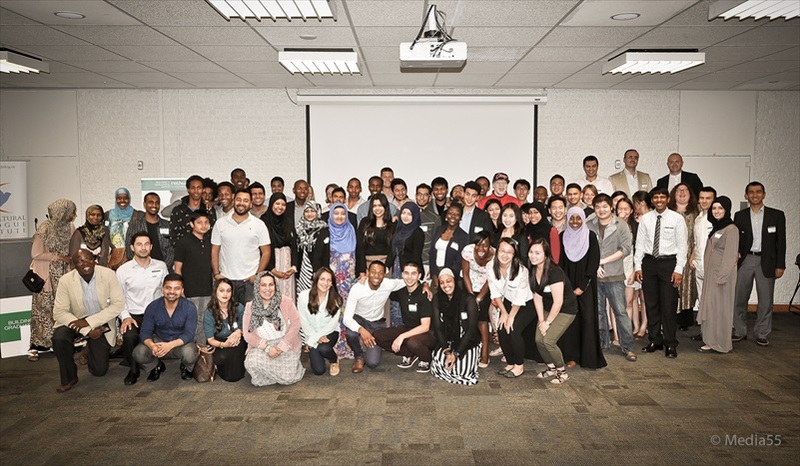 Δραστηριοποίηση της Κοινότητας· Εθελοντισμός για την προάσπιση των δικαιωμάτων των προσφύγων που ζουν στην περιοχή, των αστέγων και των μεταναστών· Συγγραφή γραμμάτων προς τους εκδότες τοπικών εφημερίδων· Συγγραφή άρθρων στις τοπικές εφημερίδες· Έκδοση εφημερίδας· Συγγραφή γραμμάτων σε τοπικές υπηρεσίες· Οργάνωση επίσημων διακηρύξεων σημαντικών ημερών, μέσω της συνεργασίας με τις· Δημοτικές αρχές· Συμμετοχή σε επιτροπές· Οργάνωση και παρακολούθηση συνεδρίων και δημοσίων συζητήσεων· Ανταπόκριση σε θέματα που προκύπτουν σχετικά με τις διακρίσεις στην περιοχήΠολιτική Δραστηριοποίηση· Συγγραφή επιστολών ή τηλεφωνική επικοινωνία με πολιτικούς: επικοινωνία με· Κυβερνητικές υπηρεσίες· Πρόσκληση πολιτικών σε δημόσιες συζητήσεις· Υποβολή συμμετοχής σε συζητήσεις των επιτροπών της κυβερνησης με σχετική· Θεματολογία· Σύνταξη επιστολών σε ηγέτες ξένων κυβερνήσεων· Συμμετοχή ως μέλη στον οργανισμό «Διεθνής Αμνηστία», και άλλες τέτοιες ομάδες· Διοργάνωση ειρηνικών διαμαρτυριώνΜε αυτό το πλαίσιο δράσης είναι λογικό ότι τα πλεονεκτήματα που προκύπτουν για την εκπαίδευση να είναι πολλαπλάσια του οφέλους που μπορεί να διακρίνει κανείς με μία πρώτη ματιά. Αυτά τα πλεονεκτήματα συνίστανται στην σύναψη δεσμών μεταξύ γονέων και κοινοτήτων αλλά κυρίως μεταξύ εκπαιδευτικών και μαθητών. Εδώ, δεν παρέλκει να αναφέρουμε ότι σε αυτά συγκαταλέγεται και η επίδραση, των θετικών αποτελεσμάτων που προκύπτουν στα σχολεία, για αλλαγή και σε άλλα ιδρύματα.Για να δούμε περαιτέρω δραστηριότητες που αφορούν τη διαπολιτισμικότητα στην τάξη μπορούμε να επισκεφτούμε την παρακάτω σελίδα : http://www.teachingvillage.org/2010/02/16/multicultural-activities-in-class-by-vicky-loras/Το δεύτερο επίπεδο αφορά στην πολιτική και περιλαμβάνει:Η οργάνωση των σχολικών συμβουλίων για τον αντιρατσισμό και το εθνικοπολιτισμικό κεφάλαιο είναι τέτοια που τους επιτρέπει να εστιάζουν στους ακόλουθους τομείς.· Ευρείες πολιτικές, κατευθυντήριες οδηγίες και πρακτικές· Συνεργασίες σχολείου και κοινότητας· Εκπαιδευτικό υλικό· Γλώσσες που μιλούν οι μαθητές· Εκτίμηση, αξιολόγηση και τοποθέτηση των μαθητών· Πρακτικές απασχόλησης· Ρατσιστική και εθνικοπολιτισμική κακομεταχείριση· Ανάπτυξη προσωπικού· Καθοδήγηση και συμβουλευτικήΤα συμβούλια είναι επιφορτισμένα με την ανάπτυξη σχεδίων και πολιτικών για κάθε έναν από αυτούς τους τομείς. Επιγραμματικά αναφέρουμε τους εξής:· Έναν κατάλογο στόχων που θα οδηγήσουν στα επιθυμητά αποτελέσματα· Ένα σχέδιο δράσης· Έναν κατάλογο αποτελεσμάτων· Έναν κατάλογο αναγκαίων πόρων· Υπόδειξη του τομέα ευθύνης κάθε ατόμου, για κάθε σχέδιο δράσης, σε κάθε τομέα εστίασηςΤο τρίτο επίπεδο αφορά τα προγράμματα που υλοποιούνται εκτός σχολικού πλαισίου και έχουν κυβερνητική έγκριση. Τα προγράμματα αυτά κινούνται στο πλαίσιο της μη τυπικής εκπαίδευσης και περιλαμβάνουν παρεμβάσεις στην κοινότητα και σε ευρύτερες περιοχές. Στην συνέχεια θα αναφερθούμε επιγραμματικά στο έργο που έγινε στην περιοχή Vancouver British Columbia, που ονομάστηκε Embrace BC.Οι παρεμβάσεις που συμπεριλαμβάνονται στο έργο αυτό είναι:1. B.C. People : Portraits of diversity in B.C. (Πορταίτα Διαφορετικότητας στην B.C.) (Τα εργαλεία είναι διαθέσιμα στην ιστοσελίδα του BC People : www.bcpeople.ca.)2. End Hate Crime: B.C. Hate Crime Team Roles and Responsibilities (Τέλος στα Eγκλήματα μίσους: Η Ομάδα Εγκλήματα Μίσους, οι Ρόλοι και οι Υπεύθυνοι)3. Change Agent Handbook (Το Εγχειρίδιο των Παραγόντων της Αλλαγής)4. Make a Case Against Racism (Κάνε μία Υπόθεση Ενάντια στο Ρατσισμό)5. Diverse Communities – History and Milestones of the Aboriginal Peoples of British Columbia (Κοινότητες Διαφορετικότητας – Ιστορία και Ορόσημα των Αυτοχθόνων Πληθυσμών της British Columbia). Φυλλάδιο με έξι πτυχές.6. Multiculturalism in Communities: A guide to Developing and Sustaining Dialogue (Διαπολιτισμικότητα στις Κοινότητες: Ένας οδηγός για την Ανάπτυξη και τη Διατήρηση του Διαλόγου)7. Racism, Stop it! (Ρατσισμός, Σταμάτησε τον!)8. Mathieu Da Costa Challenge (Ο Διαγωνισμός Mathieu Da Costa)9. Museum of Anthropology, University of British Columbia (Μουσείο Ανθρωπολογίας, Πανεπιστήμιο British Columbia)ΣΥΝΕΝΤΕΥΞΗ ΑΠΟ ΕΛΛΗΝΑ ΜΕΤΑΝΑΣΤΗ ΕΚΠΑΙΔΕΥΤΙΚΟ ΣΤΟΝ ΚΑΝΑΔΑ ΣΧΕΤΙΚΑ ΜΕ ΘΕΜΑΤΑ ΔΙΑΠΟΛΙΤΙΣΜΙΚΗΣ ΕΚΠΑΙΔΕΥΣΗΣØ Κατά τη διάρκεια των σπουδών σου υπήρχαν μαθήματα υποχρεωτικά ή μη, τα οποία είχαν σχέση με τη διαπολιτισμική εκπαίδευση;· In teacher’s college it was not a compulsory course but I did take one as an extra course for my own interest.Ως μάθημα δεν ήταν υποχρεωτικό, ωστόσο το επέλεξα ως ένα επιπλέον μάθημα γιατί με ενδιέφερε.Ø Πιστεύεις οτι οι γνώσεις οι οποίες ελάβες κατα τη διάρκεια των σπουδών σου, ήταν αρκετές για να σε βοηθήσουν να αντιμετωπίσεις τη διαφορετικότητα των μαθητών μες στην τάξη;· It depends on what you mean by differences. For cultural differences, I would have to say no, overall. I was fortunate enough to have taken that extra course which did provide a lot of insight about some of the challenges I would face. My other courses did not focus on intercultural education. If you mean “learning” differences, then I would say, my education did prepare me for that.Εξαρτάται τι εννοείς λέγοντας διαφορές. Για πολιτισμικές διαφορές, θα έλεγα τελικά όχι.Ωστόσο, ευτυχώς ήμουν αρκετά τυχερός που επέλεξα ένα επιπλέον μάθημα το οποίο με βοηθήσε να συνειδητοποιήσω μερικές απο τις προκλήσεις που θα αντιμετώπιζα. Όλα τα υπόλοιπα μαθήματα δεν εστίαζαν στις διαπολιτισμικές διαφορές. Αν πάλι εννοείς «μαθησιακές» διαφορές , τότε ναι, θα έλεγα οτι οι σπουδές μου με προετοίμασαν ως προς αυτό.Ø Ο Καναδάς θεωρείται μια χώρα η οποία προάγει διαπολιτισμικά στοιχεία σε μεγάλο βαθμό, αλλά έχουν ενσωματωθεί στο εκπαιδευτικό σύστημα και σε τι βαθμό;· I think it has been incorporated in the education system to a certain extent. However, it depends on where you are located. In large multicultural cities like Toronto, I do believe they have done a better job incorporating cultural differences into their curriculum and school atmosphere. For my school in particular, I feel they have not done an adequate job of promoting intercultural elements. One of the reasons being that the majority of students are of white Caucasian at my school.· Πιστεύω οτι έχουν ενσωμάτωθεί στο εκπαιδευτικό σύστημα μέχρι ένα ορισμένο σημείο. Ωστόσο, ο γεωγραφικός παράγοντας είναι σημαντικός. Σε μεγάλες πολυπολυτισμικές πόλεις όπως το Τορόντο , θεωρώ ότι έχει γίνει καλύτερη δουλειά στην ενσωμάτωση των πολυτισμικών διαφορών στον κύκλο μαθημάτων και στην ατμόσφαιρα του σχολείου. Για το σχολείο μου συγκεκριμένα, έχω την αίσθηση οτι δεν έχει γίνει αρκετή δουλεία στην προώθηση των διαπολιτισμικών στοιχείων. Ένας απο τους λόγους είναι οτι στο σχολείο μου η πλειοψηφία των μαθητών είναι λευκοί καυκάσιοι.Ø Όσο διάστημα μετέχεις στο εκπαιδευτικό σύστημα του Καναδά ως εκπαιδευτικός έχεις λάβει κάποια επιμόρφωση που αφορά την διαπολιτισμική εκπαίδευση;· Yes, during my first year of teaching we were required periodically to attend training sessions for new teachers. One of the training sessions focused on interculturalism in our schools and what sorts of strategies could you incorporate into your teaching. However, the majority of training was focused on first nations (aboriginals)· Ναι την πρώτη μου χρονιά ως καθηγητής, ήμασταν υποχρεωμένοι ανα διαστήματα να παρακολουθούμε εκπαιδευτικά σεμινάρια για νέους καθηγητές. Ένα απο αυτά εστίαζε στην διαπολιτισμικότητα στα σχολεία μας και τί στρατηγικές θα μπορούσαμε να ενσωματώσουμε στο μάθημά μας. Ωστόσο, το μεγαλύτερο μέρος αυτής της εκπαίδευσης ήταν εστιασμένο στους ιθαγενείς.Ø Ποιά είναι η στάση των μαθητών απέναντι στους μετανάστες; Υπάρχει κάποιο συγκεκριμένο μάθημα που πραγματεύεται τη διαπολιτισμικότητα έτσι ώστε να εξαλειφθούν τυχόν ρατσιστικές συμπεριφορές;· I think the attitude is fairly positive at my school and I have not encountered a situation where a student made racists remarks towards another student. I have seen students work well with each other regardless of the ethnic background. There has been a lot of advertisement of anti-bullying and campaigns aimed at eliminated hate towards other students. I think issues like racist behaviour, hate against homosexuals all fall under the umbrella of anti-bullying. There has been lots of ways our school has tried to tackle that issue through lessons, whole-school assemblies, posters etc.· Πιστεύω οτι η συμπεριφορά στο σχολείο μου είναι αρκετά θετική και δεν έχω αντιμετωπίσει κάποια κατάσταση όπου ένας μαθητής να κάνει ρατσιστικά σχόλια σε κάποιον άλλο μαθητή. Έχω δει μαθητές να συνεργάζονται πολύ καλά ανεξάρτητα την καταγωγή τους. Επίσης, έχουν υπάρξει αρκετές διαφημίσεις κατά της ενδοσχολικής βίας και του εκφοβισμού και οι καμπάνιες αυτές είχαν ως σκοπό την εξάλειψη του μίσους ανάμεσα στους μαθητές. Πιστεύω οτι θέματα όπως ρατσιστική συμπεριφορά, το μίσος απέναντι στους ομοφυλόφιλους, όλα αυτά βρίσκονται κάτω απο την ίδια ομπρέλα, αυτή του αντι-εκφοβισμού.Ø Υπάρχουν στα σχολεία διαπολιτισμικοί διαμεσολαβητές που βοηθούν στην επικοινωνία εκπαιδευτικών και αλλοδαπών γονέων;· I believe the board does have intercultural intermediaries at certain schools. There are a few schools in my board that have a large population of multicultural students who don’t speak English very well. They are offered special English classes to help them learn English as well as their regular classes. If you are a new immigrant to the area you will most likely be sent to one of these schools for the additional support.· Πιστεύω πως η περιφέρεια έχει διαπολιτισμικούς διαμεσολαβητές σε μερικά σχολεία. Υπάρχουν ορισμένα σχολεία στην περιφέρειά μου τα οποία έχουν ένα μεγάλο αριθμό απο μαθητές διαφορετικών εθνοτήτων που δε μιλούν αγγλικά πολύ καλά. Σε αυτά προσφέρονται, παράλληλα με το σχολείο, ειδικά μαθήματα για να μάθουν αγγλικά. Αν είσαι νέος μετανάστης στην περιοχή είναι πολύ πιθανό να σε στείλουν σε ένα απο αυτά τα σχολεία, για επιπλέον υποστήριξη.Ø Το γεγονός ότι δεν έχεις καναδική καταγωγή επηρέασε τον τρόπο που αντιμετωπίζεις τους μαθητές σου και προσεγγίζεις τις διαφορές τους όποιες και αν είναι αυτές;· I don’t think it has affected the way I treat my students regardless if my origin is not Canadian. I believe in equity and fairness for all. However, fairness doesn’t mean treating everyone the same because every student is unique in their own way. Whether students are different in the way they learn or different in their ethnic background, everyone should have equal opportunity to succeed and sometimes teaching practices have to be adjusted to account for the many differences you will encounter in your class.· Δεν πιστεύω πως η μη καναδική καταγωγή μου έχει επηρεάσει τον τρόπο που αντιμετωπίζω τους μαθητές μου. Πιστεύω στην ισότητα και τη δικαιοσύνη για όλους. Ωστόσο, δικαιοσύνη δε σημαίνει να αντιμετωπίζεις όλους τους μαθητές με τον ίδιο τρόπο, μιας και κάθε μαθητής είναι ξεχωριστός με τον δικό του τρόπο. Ακόμα κι αν οι μαθητές διαφέρουν ως προς τον τρόπο που μαθαίνουν ή την εθνικότητα, ο καθένας θα πρέπει να έχει ίσες ευκαιρίες για να πετύχει και μερικές φορές οι διδακτικές πρέπει να προσαρμόζονται σύμφωνα με τις διαφορές που παρουσιάζουν οι μαθητές στην τάξη.Ø Η προσωπική σου εμπειρία ως μετανάστης,μπορεί να αποτελέσει παράδειγμα διαπολιτισμικής ένταξης στην κοινωνία του Καναδά για τους μαθητές σου;· I don’t think my students know that I immigrated to Canada when I was very young. They do understand that my background is European but I think they believe I was brought up the same as most of them were in my classroom. As a new teacher days can be stressful so I tend to focus on just delivering my lesson and making it through the day. I have never really shared my own personal experience growing up in this country and the challenges I faced.· Οι μαθητές μου δεν γνωρίζουν πως μετανάστευσα στον Καναδά όταν ήμουν μικρός. Καταλαβαίνουν οτι έχω ευρωπαικές ρίζες, αλλά πιστεύουν πως μεγάλωσα με τον ίδιο τρόπο όπως αυτοί. Το να είσαι νέος καθηγητής είναι πολύ αγχωτικό γι αυτό προσπαθώ να εστιάζω στην παράδοση του μαθήματος και να τα βγάζω πέρα μες στη μέρα. Δεν έχω μοιραστεί ποτέ την προσωπική μου εμπειρία για το πώς μεγάλωσα σε αυτή τη πόλη και για τις δυσκολίες που αντιμετώπισα.ΣυμπεράσματαΟ Καναδάς είναι ένα κράτος που από την σύστασή του ανέλαβε την τύχη ενός λαού που τον συνέθετε μία ποικιλία εθνοτικών ομάδων με πολλές μεταξύ τους διαφορές. Αυτό που κατάλαβε ήταν ότι μόνο μέσα από ένα πλαίσιο που κυριαρχεί η ενότητα μπορεί να κοιτάξει με σιγουριά το μέλλον. Το μεγάλο διακύβευμα για τον Καναδά λοιπόν ήταν η διατήρηση της συνοχής του κοινωνικού ιστού μέσα στην ετερότητα. Οι πολιτικές που ακολουθούσε κατά καιρούς δεν ήταν πάντα κατάλληλες. Χρειάστηκε να περάσει ένα μεγάλο διάστημα έως ότου γίνει αντιληπτό ότι η ενότητα μπορεί να επιτευχθεί μόνο αν περάσει ως ιδέα στην συνείδηση του καναδικού λαού. Έτσι, αναζητήθηκαν τρόποι που θα βοηθούσαν προς αυτή την κατεύθυνση. Αν και πολλά εγχειρήματα δεν ευοδώθηκαν, η προσπάθεια δεν εγκαταλείφτηκε. Ωστόσο, η ουσιαστική αλλαγή επήλθε όταν έγινε αντιληπτό ότι η διαπολιτισμική εκπαίδευση μπορεί εδώ να προσφέρει τις υπηρεσίες της με μεγάλη επιτυχία. Καταλυτικό για αυτό ήταν ιδέα ότι η ζωή σε μία κοινωνική πραγματικότητα που η ετερότητα είναι ο «κανόνας» είναι κάτι που μαθαίνεται. Έτσι, ο Καναδάς αποτελεί ένα παράδειγμα χώρας που κατάφερε να μετατρέψει την ετερότητα από μειονέκτημα σε πλεονέκτημα. Σήμερα ο Καναδάς είναι ένα από τα πιο ανεπτυγμένα κράτη του κόσμου. Δεν υπάρχει αμφιβολία ότι ένα μέρος της ευημερίας του το οφείλει στην ικανότητά του να αφουγκράζεται τις κοινωνικές επιταγές και στην προσαρμοστικότητά του.Βιβλιογραφία:ΕλληνόγλωσσηΓεωργογιάννης, Π. (1997) Θέματα Διαπολιτισμικής Εκπαίδευσης. Αθήνα: Gutenberg.Δαμανάκης, Μ. 1997, Η εκπαίδευση των παλιννοστούντων και αλλοδαπών μαθητώνστην Ελλάδα. Διαπολιτισμική προσέγγιση, Gutenberg.Kalantzis, M. & Cope, Β. (2013 ) Νέα Μάθηση.Κανακίδου, Ε., Παπαγιάννη, Β.(1997) Διαπολιτισμική Αγωγή. Αθήνα: Ελληνικά Γράμματα.Λάναρης, Ε. (1989) Ο ρόλος του “Ελληνικού σχολείου” στη διαμόρφωση και διατήρηση της ελληνικής ατυτότητας : Εμπειρίες από τον Καναδά. Τα εκπαιδευτικά, τχ.16, 64-73Μπόμπας, Λ.Χ. (2000). Η Τρίγλωσση Εκπαίδευση στον Καναδικό Ελληνισμό (Σύνοψη ιστορικής καταγραφής και αποτελεσμάτων έρευνας πεδίου) Στο: Ελληνική παιδαγωγική και εκπαιδευτική έρευνα. (Πρακτικά 1ου πανελλήνιου συνεδρίου, Ναύπακτος, 13-15 Νοεμβρίου 1998). Αθήνα:ΑτραπόςΜάρκου, Γ. (1989) Διαπολιτισμική εκπαίδευση. Στο: Παιδαγωγική Ψυχολογική Εγκυκλοπαίδεια-Λεξικό. Τόμ. 3ος, 1405-1408. Αθήνα: Ελληνικά Γράμματα.Μάρκου, Γ.Π. (1995α) Εισαγωγή στην Διαπολιτισμική Εκπαίδευση: Ελληνική και Διεθνής εμπειρία. Τόμ. 1ος. Αθήνα: Αυτέκδοση.Μάρκου, Γ. (1996) Η πολυπολιτισμικότητα της ελληνικής κοινωνίας – Η διαδικασία διεθνοποίησης και η αναγκαιότητα της διαπολιτισμικής εκπαίδευσης. Αθήνα: ΥΠΕΠΘ (ΓΓΛΕ).Μάρκου, Γ. (1996β) Προσεγγίσεις της πολυπολιτισμικότητας και η διαπολιτισμική εκπαίδευση-επιμόρφωση εκπαιδευτικών. Αθήνα: ΥΠΕΠΘ (ΓΓΛΕ).Τζωρτζοπούλου. Μ. & Κοτζαμάνη, Α. (2008) Η εκπαίδευση των αλλοδαπών μαθητών διερεύνηση των προβλημάτων και της προοπτικής επίλυσης τους. σελ 25.Ε.Κ.Κ.ΕΞενόγλωσσηMcLeod, K. A., & Krugly-Smolska, E. (1997), Multicultural education: a place to start—A guideline for classrooms, schools and communities. Winnipeg, Manitoba, Canada: Canadian Association of Second Language Teachers.Moodley, K. A. (1995). Multicultural education in Canada: historical development and current issues. In J. A. Banks & C. A. McGee Banks (Eds.), Handbook of research on multicultural education (pp. 801-820). New York: Macmillan.Joshee, R. (2004). Citizenship and multicultural education in Canada: from assimilation to social cohesion. In J. A. Banks (Ed.), Diversity and citinzenship education: Global perspectives (pp. 127-195). San Francisco: Jossey-Bass.Δικτυογραφίαhttp://www.i-red.eu/resources/projects-files/international_diversity_programs.pdf